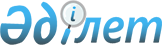 О внесении изменений в приказ Председателя Комитета по статистике Министерства национальной экономики Республики Казахстан от 28 января 2020 года № 10 "Об утверждении статистических форм общегосударственных статистических наблюдений по статистике цен и инструкций по их заполнению"Приказ Руководителя Бюро национальной статистики Агентства по стратегическому планированию и реформам Республики Казахстан от 9 августа 2022 года № 12. Зарегистрирован в Министерстве юстиции Республики Казахстан 9 августа 2022 года № 29065.
      Примечание ИЗПИ!Порядок введения в действие см. п.5
      ПРИКАЗЫВАЮ:
      1. Внести в приказ Председателя Комитета по статистике Министерства национальной экономики Республики Казахстан от 28 января 2020 года № 10 "Об утверждении статистических форм общегосударственных статистических наблюдений по статистике цен и инструкций по их заполнению" (зарегистрирован в Реестре государственной регистрации нормативных правовых актов под № 19953) следующие изменения:
      преамбулу изложить в следующей редакции:
      "В соответствии с подпунктом 8) статьи 12 Закона Республики Казахстан "О государственной статистике" и с подпунктом 22) пункта 15 Положения о Бюро национальной статистики Агентства по стратегическому планированию и реформам Республики Казахстан, утвержденного приказом Председателя Агентства по стратегическому планированию и реформам Республики Казахстан от 23 октября 2020 года № 9-нқ, ПРИКАЗЫВАЮ:";
      подпункты 39 и 40 пункта 1 изложить в следующей редакции:
      "39) статистическую форму общегосударственного статистического наблюдения "Электронная форма ввода данных для регистрации цен на продукцию сельского хозяйства и продукты ее переработки" (индекс Ц-200э, периодичность месячная) согласно приложению 39 к настоящему приказу;
      40) инструкцию по заполнению статистической формы общегосударственного статистического наблюдения "Электронная форма ввода данных для регистрации цен на продукцию сельского хозяйства и продукты ее переработки" (индекс Ц-200э, периодичность месячная) согласно приложению 40 к настоящему приказу;";
      приложения 31, 32, 39, 40 изложить в новой редакции согласно приложениям 1, 2, 3, 4 к настоящему приказу.
      2. Департаменту развития статистических процессов с Юридическим департаментом Бюро национальной статистики Агентства по стратегическому планированию и реформам Республики Казахстан обеспечить в установленном законодательством порядке:
      1) государственную регистрацию настоящего приказа в Министерстве юстиции Республики Казахстан;
      2) размещение настоящего приказа на интернет-ресурсе Бюро национальной статистики Агентства по стратегическому планированию и реформам Республики Казахстан.
      3. Департаменту развития статистических процессов Бюро национальной статистики Агентства по стратегическому планированию и реформам Республики Казахстан довести настоящий приказ до структурных и территориальных подразделений Бюро национальной статистики Агентства по стратегическому планированию и реформам Республики Казахстан для руководства и использования в работе.
      4. Контроль за исполнением настоящего приказа возложить на курирующего заместителя руководителя Бюро национальной статистики Агентства по стратегическому планированию и реформам Республики Казахстан.
      5. Настоящий приказ вводится в действие по истечении десяти календарных дней после дня его первого официального опубликования.
      Ескертпе:
      Примечание:
      1А-Г бағандары Қазақстан Республикасы Стратегиялық жоспарлау және реформалар агенттігі Ұлттық статистика бюросыныңинтернет-ресурсында www.stat.gov.kz (бұдан әрі –интернет-ресурс) "Респонденттерге / Статистикалық нысандар" бөлімінде орналастырылған немесе респонденттерге статистика бөлімшелеріұсынатын Өндірушілердің бағаларын байқау үшін ауыл шаруашылығы өнімінің топтамасына сәйкес толтырылады
      1 Графы А-Г заполняются в соответствии с Группировкой продукции сельского хозяйства для наблюдения за ценами производителей, размещенной на интернет-ресурсе Бюро национальной статистики Агентства по стратегическому планированию и реформам Республики Казахстан www.stat.gov.kz (далее – интернет-ресурс) в разделе "Для респондентов / Статистические формы" или предоставляемым респондентам подразделениямистатистики
      2Д бағаны осы статистикалық нысанды толтыру жөніндегі нұсқаулықта келтірілген Ауылшаруашылық өнімдерін өткізу арналарының анықтамалығына сәйкес толтырылады
      2.Графа Д заполняется в соответствии со Справочником каналов реализации сельскохозяйственной продукции, приведенным в инструкции по заполнению данной статистической формы
      32-бағанесепті жылдың қаңтарында ғана толтырылады
      3Графа 2 заполняется только в январе отчетного года
      4Мұнда және бұдан әрі 3-баған интернет-ресурсында "Респонденттерге / Статистикалық нысандар" бөлімінде орналастырылған немесе респонденттерге статистика бөлімшелері ұсынатын "Баға өзгерісі себептерінің анықтамалығына" сәйкес толтырылады
      4Здесь и далее графа 3 заполняется в соответствии со "Справочником причин изменения цены", размещенным на интернет-ресурсе в разделе "Для респондентов / Статистические формы" или предоставляемым респондентам подразделениями статистики
      3. Қосылған құн салығын ескере отырып, агрохимиялық және мелиоративтік қызмет көрсету бойынша және ауылшаруашылық өндірушісі бөгде ұйымдардан сатып алған немесе өзге тарапқа ауылшаруашылық өндірушісі өзі көрсеткен өзге де қызметтердің бағасын өлшем бірлігіне теңгемен көрсетіңіз
      Укажите цены на услуги по агрохимическому и мелиоративному обслуживанию и прочие услуги, приобретенные сельхозпроизводителем у сторонних организаций или оказанные самим сельхозпроизводителем на сторону, с учетом налога на добавленную стоимость, в тенге за единицу измерения
      Ескертпе:
      Примечание:
      5 2-баған есепті жылғы қаңтарда ғана толтырылады
      5Графа 2 заполняется только в январе отчетного года
      4. Статистикалық нысанды толтыруға жұмсалған уақытты көрсетіңіз, сағатпен (қажеттісін қоршаңыз)
      Укажите время, затраченное на заполнение статистической формы, в часах (нужное обвести)
      Атауы                                                       Мекенжайы (респонденттің)Наименование ______________________                               Адрес (респондента) _____Телефоны (респонденттің)                                           Электрондық пошта мекенжайы (респонденттің)Телефон(респондента) ______________ _______________            Адрес электронной почты (респондента)___________                   стационарлық       ұялы                   стационарный       мобильныйОрындаушыИсполнитель ____________________________________________             _____________________________________             тегі, аты және әкесінің аты (бар болған жағдайда)                   қолы, телефоны (орындаушының)              фамилия, имя и отчество (при его наличии)                          подпись, телефон (исполнителя)Бас бухгалтер немесе оныңміндетін атқарушы Главный бухгалтер или лицо,исполняющее его обязанности ____________________________________________ ______________________                          тегі, аты және әкесінің аты (бар болған жағдайда)              қолы                               фамилия, имя и отчество (при его наличии)             подписьБасшы немесе оныңміндетін атқарушыРуководитель или лицо,исполняющее его обязанности ____________________________________________ ______________________                                тегі, аты және әкесінің аты (бар болған жағдайда)       қолы                               фамилия, имя и отчество (при его наличии)             подпись
      Ескертпе:
      Примечание:
      Мемлекеттік статистиканың тиісті органдарына анық емес бастапқы статистикалық деректерді ұсыну және бастапқы статистикалық деректерді белгіленген мерзімде ұсынбау "Әкімшілік құқық бұзушылық туралы" Қазақстан Республикасы Кодексінің 497-бабында көзделген әкімшілік құқық бұзушылықтар болып табылады
      Представление недостоверных и непредставление первичных статистических данных в соответствующие органы государственной статистики в установленный срок являются административными правонарушениями, предусмотренными статьей 497 Кодекса Республики Казахстан "Об административных правонарушениях" Инструкция по заполнению статистической формы общегосударственного статистического наблюдения "Отчет о ценах производителей на продукцию сельского хозяйства и приобретенные услуги" (индекс 1-ЦСХ, периодичность месячная)
      1. Настоящая инструкция детализирует заполнение статистической формы общегосударственного статистического наблюдения "Отчет о ценах производителей на продукцию сельского хозяйства и приобретенные услуги", (индекс 1-ЦСХ, периодичность месячная) (далее – статистическая форма).
      2. В разделе 2 в январе отчетного года в графах А, Б указываются виды продукции, которые будут производиться и реализовываться в отчетном году, например: "Пшеница твердая" (код 01.11.11); "Скот крупный рогатый молочного стада, живой" (код 01.41.10).
      В графах В, Г указываются разновидности отобранных видов продукции, например: "Пшеница твердая" III класса (код 5); "Скот крупный рогатый молочного стада, живой" средней упитанности (код 2).
      3. В январе отчетного года заполняются графа 1 (цена отчетного месяца), графа 2 (цена месяца последней реализации) и графа Д по всем видам продукции, отобранным для наблюдения. При отсутствии реализации продукции в декабре, в графе 2 проставляется среднегодовая цена за предыдущий год.
      4. В графе 1 указываются цены на сельскохозяйственную продукцию, реализованную в период с 1 по 15 число отчетного периода. Если в установленный период реализация продукции не производилась, то приводятся данные о ценах реализации в конце второй половины предыдущего месяца с 16 по 31 число.
      Если в указанный период по отобранному товару-представителю и каналу реализации совершены несколько операций, и при этом цены реализации по ним разные, указывается цена реализации наибольшего объема. При этом сначала наибольший объем реализации определяется в период с 1 по 15 число отчетного месяца, и только если в этот период не было реализации, то указывается цена реализации наибольшего объема в период с 16 по 31 число предыдущего месяца.
      При отсутствии фактической реализации сельхозпродукции в отчетном периоде, графа 1 не заполняется.
      Товаром (услугой) представителем считается определенный вид товара в товарной группе, который отличается незначительными особенностями (деталями), не влияющими на качество и основные потребительские свойства товаров (услуг) и однородны по своему потребительскому назначению.
      Под каналом реализации понимается направление сбыта продукции, через которое осуществляется регулярная реализация существенных объемов произведенного подвида продукции (товара-представителя), отобранного для наблюдения.
      5. По "Домашней птице, живой" (код 01.47.1) цена реализации указывается в убойном весе.
      6. Отобранные для регистрации цен виды продукции и их разновидности остаются неизменными на протяжении всего отчетного периода.
      7. Регистрации не подлежат цены на семенной и элитный материал, племенной скот и скот, проданный биофабрикам (биокомбинатам), суточный молодняк птицы, при обновлении поголовья основного стада, на подвиды сельскохозяйственной продукции, используемой как средства производства внутри хозяйства (например, молоко для выпойки телят).
      8. В разделе 3 в январе отчетного года заполняются графа 1 (цена отчетного месяца) и графа 2 (цена месяца последнего приобретения) по всем видам услуг, отобранным для наблюдения. В графе 2 проставляется цена последней приобретенной услуги в предыдущем году.
      В графе 1 указываются цены на услуги, приобретенные сельхозпроизводителем у сторонних организаций или оказанные самим сельхозпроизводителем на сторону в период с 1 по 15 число отчетного периода. Если в установленный период приобретение или оказание услуг не производилось, то приводятся данные о ценах на услуги приобретенные или оказанные в конце второй половины предыдущего месяца с 16 по 31 число. 
      9. Если в течение отчетного месяца одна и та же услуга приобреталась несколько раз, то рассчитывается средняя цена на услугу. Цены на приобретенные услуги регистрируются без учета стоимости материалов, использованных при их выполнении. Исключение составляют ветеринарные услуги, в случае, когда расценки на услугу зависят от стоимости лекарственного препарата.
      При отсутствии фактического приобретения или оказания услуги в отчетном периоде, графа 1 не заполняется. 
      10. Услуги по аренде машин сельского хозяйства (код 77.31.10.100) отражают затраты на оплату арендованной техники в отчетном месяце. Цена услуги за аренду тракторов и комбайнов (коды 28.30.2 и 28.30.59.100) указывается в расчете за один гектар, автомобилей грузовых (код 29.10.4) - в расчете за одну тонну перевезенного груза на расстояние одного километра.
      Услуги по аренде оборудования сельского хозяйства (код 77.31.10.200) отражают затраты на оплату арендованного оборудования в расчете за один месяц на одну единицу оборудования.
      По услугам ветеринарным для домашнего скота (код 75.00.12) проставляется цена на один из видов услуг: по осмотру или вакцинации скота (например, от туберкулеза, бруцеллеза) в расчете за одну голову. 
      Отобранные для регистрации цен услуги остаются неизменными на протяжении всего отчетного периода.
      11. Не регистрируются цены на услуги, приобретенные по очень низким или высоким ценам из-за некомплектности услуг.
      12. Графа 3 разделов 2 и 3 заполняется в обязательном порядке при изменении цены согласно Справочнику причин изменения цены, размещенному на интернет-ресурсе Бюро или предоставляемому респондентам подразделениями статистики. По каждому товару-представителю (услуге) указывается одна или несколько причин. При выборе кода "Другие причины" в графе 3 прописывается причина, не включенная в Справочник причин изменения цены.
      При изменении цен в отчетном месяце респондент для подтверждения достоверности первичных статистических данных одновременно со статистической формой представляет в подразделения статистики дополнительную информацию: договора, платежные требования, накладные, счет-фактуры и иные документы бухгалтерского учета.
      13. Цены на реализованные виды продукции и на приобретенные услуги приводятся в целых числах.
      14. При отсутствии данных в отчетном периоде по данной статистической форме, респондент, не позднее даты окончания текущего периода, представляет статистическую форму с нулевыми показателями (пустографка).
      15. Представление данной статистической формы осуществляется в электронном виде или на бумажном носителе. Заполнение статистической формы в электронном виде осуществляется посредством информационной системы "Сбор данных в режиме он-лайн", размещенной на интернет-ресурсе Бюро (https://cabinet.stat.gov.kz/).
      16. При отсутствии деятельности в отчетный период респондент не позднее даты окончания самого раннего из сроков представления статистических форм за данный отчетный период, указанных в утвержденном Графике представления респондентами первичных статистических данных по общегосударственным статистическим наблюдениям на соответствующий год представляет Уведомление об отсутствии деятельности в порядке, установленном Правилами представления респондентами первичных статистических данных, утвержденных приказом Председателя Агентства Республики Казахстан по статистике от 9 июля 2010 года № 173 (зарегистрированным в Реестре государственной регистрации нормативных правовых актов № 6459).
      Примечание: Х – данная позиция не подлежит заполнению. 
      17. Арифметико-логический контроль.
      1) Раздел 2: 
      если в отчетном месяце заполнена графа 1 по виду продукции, то заполняется графа Д; 
      в январе отчетного года заполнение граф 2 и Д – обязательно.
      2) Раздел 3:
      в январе отчетного года заполнение графы 2 – обязательно.
      Бағаларды жинауға жауапты мемлекеттік статистиканың аумақтық бөлімшелерінің мамандары толтырады
      Заполняют специалисты территориальных подразделений государственной статистики, ответственные за сбор цен
      Тіркеу мерзімі – есепті кезеңнің 1-25 күні аралығында
      Срок регистрации – с 1 по 25 число отчетного периода 
      1. Байқаудың базалық объектісі (тізімнен таңдау)
      Базовый объект наблюдения (выбор из списка)
      2. Алғашқы статистикалық деректер
      Первичные статистические данные Инструкция по заполнению статистической формы общегосударственного статистического наблюдения "Электронная форма ввода данных для регистрации цен на продукцию сельского хозяйства и продукты ее переработки", (индекс Ц-200э, периодичность месячная)
      1. Настоящая инструкция детализирует порядок заполнения статистической формы общегосударственного статистического наблюдения "Электронная форма ввода данных для регистрации цен на продукцию сельского хозяйства и продукты ее переработки", (индекс Ц-200э, периодичность месячная).
      2. В разделе 2 в строке 1 из перечня выбирается продукция, подлежащая регистрации цен в конкретном базовом объекте. Строки 2-3 автоматически заполняются при выборе наименования продукции.
      По каждому виду продукции сельского хозяйства возможна регистрация нескольких товаров-представителей. Их следует отмечать в строке 4, начиная с кода 0001, 0002 в зависимости от количества товаров-представителей по виду продукции.
      Строка 5 обязательна для заполнения, где записывается отличительная характеристика (спецификации) наблюдаемого товара на момент регистрации в отчетном месяце.
      В строке 6 фиксируется цена товара отчетного периода за стандартную единицу измерения продукции в целых числах.
      Строка 7 заполняется при необходимости.
					© 2012. РГП на ПХВ «Институт законодательства и правовой информации Республики Казахстан» Министерства юстиции Республики Казахстан
				
      Руководитель Бюро национальной статистикиАгентства по стратегическому планированиюи реформам Республики Казахстан 

Ж. Шаймарданов
Приложение 1к приказу
Руководитель Бюро
национальной статистики
Агентства по стратегическому
планированию и реформам
Республики Казахстан
от 9 августа 2022 года № 12Приложение 31к приказу
Председателя Комитета по
статистике Министерства
национальной экономики
Республики Казахстан
от "28" января 2020 года № 10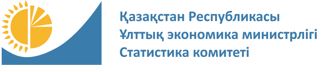 
Мемлекеттік статистика органдары құпиялылығына кепілдік береді
Конфиденциальность гарантируется органами государственной статистики
Жалпымемлекеттік статистикалық байқаудың статистикалық нысаны
Статистическая форма общегосударственного статистического наблюдения
Мемлекеттік статистика органдары құпиялылығына кепілдік береді
Конфиденциальность гарантируется органами государственной статистики
Жалпымемлекеттік статистикалық байқаудың статистикалық нысаны
Статистическая форма общегосударственного статистического наблюдения
Мемлекеттік статистика органдары құпиялылығына кепілдік береді
Конфиденциальность гарантируется органами государственной статистики
Жалпымемлекеттік статистикалық байқаудың статистикалық нысаны
Статистическая форма общегосударственного статистического наблюдения
Мемлекеттік статистика органдары құпиялылығына кепілдік береді
Конфиденциальность гарантируется органами государственной статистики
Жалпымемлекеттік статистикалық байқаудың статистикалық нысаны
Статистическая форма общегосударственного статистического наблюдения
Мемлекеттік статистика органдары құпиялылығына кепілдік береді
Конфиденциальность гарантируется органами государственной статистики
Жалпымемлекеттік статистикалық байқаудың статистикалық нысаны
Статистическая форма общегосударственного статистического наблюдения
Мемлекеттік статистика органдары құпиялылығына кепілдік береді
Конфиденциальность гарантируется органами государственной статистики
Жалпымемлекеттік статистикалық байқаудың статистикалық нысаны
Статистическая форма общегосударственного статистического наблюдения
Қазақстан РеспубликасыҰлттық экономикаминистрлігі Статистикакомитеті төрағасының2020 жылғы "28" қаңтардағы№ 10 бұйрығына31-қосымша

Өндірушілердің ауыл шаруашылығы өніміне және сатып алынғанкөрсетілетін қызметтерге бағасы туралы есеп
Отчет о ценах производителей на продукцию сельского хозяйства и приобретенные услуги
Өндірушілердің ауыл шаруашылығы өніміне және сатып алынғанкөрсетілетін қызметтерге бағасы туралы есеп
Отчет о ценах производителей на продукцию сельского хозяйства и приобретенные услуги
Өндірушілердің ауыл шаруашылығы өніміне және сатып алынғанкөрсетілетін қызметтерге бағасы туралы есеп
Отчет о ценах производителей на продукцию сельского хозяйства и приобретенные услуги
Өндірушілердің ауыл шаруашылығы өніміне және сатып алынғанкөрсетілетін қызметтерге бағасы туралы есеп
Отчет о ценах производителей на продукцию сельского хозяйства и приобретенные услуги
Өндірушілердің ауыл шаруашылығы өніміне және сатып алынғанкөрсетілетін қызметтерге бағасы туралы есеп
Отчет о ценах производителей на продукцию сельского хозяйства и приобретенные услуги
Өндірушілердің ауыл шаруашылығы өніміне және сатып алынғанкөрсетілетін қызметтерге бағасы туралы есеп
Отчет о ценах производителей на продукцию сельского хозяйства и приобретенные услуги
Өндірушілердің ауыл шаруашылығы өніміне және сатып алынғанкөрсетілетін қызметтерге бағасы туралы есеп
Отчет о ценах производителей на продукцию сельского хозяйства и приобретенные услуги
Өндірушілердің ауыл шаруашылығы өніміне және сатып алынғанкөрсетілетін қызметтерге бағасы туралы есеп
Отчет о ценах производителей на продукцию сельского хозяйства и приобретенные услуги
Өндірушілердің ауыл шаруашылығы өніміне және сатып алынғанкөрсетілетін қызметтерге бағасы туралы есеп
Отчет о ценах производителей на продукцию сельского хозяйства и приобретенные услуги
Өндірушілердің ауыл шаруашылығы өніміне және сатып алынғанкөрсетілетін қызметтерге бағасы туралы есеп
Отчет о ценах производителей на продукцию сельского хозяйства и приобретенные услуги
Өндірушілердің ауыл шаруашылығы өніміне және сатып алынғанкөрсетілетін қызметтерге бағасы туралы есеп
Отчет о ценах производителей на продукцию сельского хозяйства и приобретенные услуги
Өндірушілердің ауыл шаруашылығы өніміне және сатып алынғанкөрсетілетін қызметтерге бағасы туралы есеп
Отчет о ценах производителей на продукцию сельского хозяйства и приобретенные услуги
Өндірушілердің ауыл шаруашылығы өніміне және сатып алынғанкөрсетілетін қызметтерге бағасы туралы есеп
Отчет о ценах производителей на продукцию сельского хозяйства и приобретенные услуги
Өндірушілердің ауыл шаруашылығы өніміне және сатып алынғанкөрсетілетін қызметтерге бағасы туралы есеп
Отчет о ценах производителей на продукцию сельского хозяйства и приобретенные услуги
Индексі
Индекс
1-ЦСХ
1-ЦСХ
1-ЦСХ
1-ЦСХ
1-ЦСХ
айлық
месячная
айлық
месячная
есепті кезең
отчетный период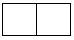 
ай
месяц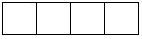 
жыл
год
Экономикалық қызмет түрлерінің жалпы жіктеуішінің кодына сәйкес негiзгi немесе қосалқы экономикалық қызмет түрлері 01 – "Өсімдік және мал шаруашылығы, аңшылық және осы салаларда қызметтер ұсыну" болып табылатын іріктемеге түскензаңды тұлғалар және (немесе) олардың құрылымдық және оқшауланған бөлімшелері, шаруа немесе фермер қожалықтары ұсынады
Представляют попавшие в выборку юридические лица и (или) их структурные и обособленные подразделения, крестьянские или фермерские хозяйства с основным или вторичным видом деятельности согласно коду Общего классификатора видов экономической деятельности: 01 – "Растениеводство и животноводство, охота и предоставление услуг в этих областях" 
Экономикалық қызмет түрлерінің жалпы жіктеуішінің кодына сәйкес негiзгi немесе қосалқы экономикалық қызмет түрлері 01 – "Өсімдік және мал шаруашылығы, аңшылық және осы салаларда қызметтер ұсыну" болып табылатын іріктемеге түскензаңды тұлғалар және (немесе) олардың құрылымдық және оқшауланған бөлімшелері, шаруа немесе фермер қожалықтары ұсынады
Представляют попавшие в выборку юридические лица и (или) их структурные и обособленные подразделения, крестьянские или фермерские хозяйства с основным или вторичным видом деятельности согласно коду Общего классификатора видов экономической деятельности: 01 – "Растениеводство и животноводство, охота и предоставление услуг в этих областях" 
Экономикалық қызмет түрлерінің жалпы жіктеуішінің кодына сәйкес негiзгi немесе қосалқы экономикалық қызмет түрлері 01 – "Өсімдік және мал шаруашылығы, аңшылық және осы салаларда қызметтер ұсыну" болып табылатын іріктемеге түскензаңды тұлғалар және (немесе) олардың құрылымдық және оқшауланған бөлімшелері, шаруа немесе фермер қожалықтары ұсынады
Представляют попавшие в выборку юридические лица и (или) их структурные и обособленные подразделения, крестьянские или фермерские хозяйства с основным или вторичным видом деятельности согласно коду Общего классификатора видов экономической деятельности: 01 – "Растениеводство и животноводство, охота и предоставление услуг в этих областях" 
Экономикалық қызмет түрлерінің жалпы жіктеуішінің кодына сәйкес негiзгi немесе қосалқы экономикалық қызмет түрлері 01 – "Өсімдік және мал шаруашылығы, аңшылық және осы салаларда қызметтер ұсыну" болып табылатын іріктемеге түскензаңды тұлғалар және (немесе) олардың құрылымдық және оқшауланған бөлімшелері, шаруа немесе фермер қожалықтары ұсынады
Представляют попавшие в выборку юридические лица и (или) их структурные и обособленные подразделения, крестьянские или фермерские хозяйства с основным или вторичным видом деятельности согласно коду Общего классификатора видов экономической деятельности: 01 – "Растениеводство и животноводство, охота и предоставление услуг в этих областях" 
Экономикалық қызмет түрлерінің жалпы жіктеуішінің кодына сәйкес негiзгi немесе қосалқы экономикалық қызмет түрлері 01 – "Өсімдік және мал шаруашылығы, аңшылық және осы салаларда қызметтер ұсыну" болып табылатын іріктемеге түскензаңды тұлғалар және (немесе) олардың құрылымдық және оқшауланған бөлімшелері, шаруа немесе фермер қожалықтары ұсынады
Представляют попавшие в выборку юридические лица и (или) их структурные и обособленные подразделения, крестьянские или фермерские хозяйства с основным или вторичным видом деятельности согласно коду Общего классификатора видов экономической деятельности: 01 – "Растениеводство и животноводство, охота и предоставление услуг в этих областях" 
Экономикалық қызмет түрлерінің жалпы жіктеуішінің кодына сәйкес негiзгi немесе қосалқы экономикалық қызмет түрлері 01 – "Өсімдік және мал шаруашылығы, аңшылық және осы салаларда қызметтер ұсыну" болып табылатын іріктемеге түскензаңды тұлғалар және (немесе) олардың құрылымдық және оқшауланған бөлімшелері, шаруа немесе фермер қожалықтары ұсынады
Представляют попавшие в выборку юридические лица и (или) их структурные и обособленные подразделения, крестьянские или фермерские хозяйства с основным или вторичным видом деятельности согласно коду Общего классификатора видов экономической деятельности: 01 – "Растениеводство и животноводство, охота и предоставление услуг в этих областях" 
Экономикалық қызмет түрлерінің жалпы жіктеуішінің кодына сәйкес негiзгi немесе қосалқы экономикалық қызмет түрлері 01 – "Өсімдік және мал шаруашылығы, аңшылық және осы салаларда қызметтер ұсыну" болып табылатын іріктемеге түскензаңды тұлғалар және (немесе) олардың құрылымдық және оқшауланған бөлімшелері, шаруа немесе фермер қожалықтары ұсынады
Представляют попавшие в выборку юридические лица и (или) их структурные и обособленные подразделения, крестьянские или фермерские хозяйства с основным или вторичным видом деятельности согласно коду Общего классификатора видов экономической деятельности: 01 – "Растениеводство и животноводство, охота и предоставление услуг в этих областях" 
Экономикалық қызмет түрлерінің жалпы жіктеуішінің кодына сәйкес негiзгi немесе қосалқы экономикалық қызмет түрлері 01 – "Өсімдік және мал шаруашылығы, аңшылық және осы салаларда қызметтер ұсыну" болып табылатын іріктемеге түскензаңды тұлғалар және (немесе) олардың құрылымдық және оқшауланған бөлімшелері, шаруа немесе фермер қожалықтары ұсынады
Представляют попавшие в выборку юридические лица и (или) их структурные и обособленные подразделения, крестьянские или фермерские хозяйства с основным или вторичным видом деятельности согласно коду Общего классификатора видов экономической деятельности: 01 – "Растениеводство и животноводство, охота и предоставление услуг в этих областях" 
Экономикалық қызмет түрлерінің жалпы жіктеуішінің кодына сәйкес негiзгi немесе қосалқы экономикалық қызмет түрлері 01 – "Өсімдік және мал шаруашылығы, аңшылық және осы салаларда қызметтер ұсыну" болып табылатын іріктемеге түскензаңды тұлғалар және (немесе) олардың құрылымдық және оқшауланған бөлімшелері, шаруа немесе фермер қожалықтары ұсынады
Представляют попавшие в выборку юридические лица и (или) их структурные и обособленные подразделения, крестьянские или фермерские хозяйства с основным или вторичным видом деятельности согласно коду Общего классификатора видов экономической деятельности: 01 – "Растениеводство и животноводство, охота и предоставление услуг в этих областях" 
Экономикалық қызмет түрлерінің жалпы жіктеуішінің кодына сәйкес негiзгi немесе қосалқы экономикалық қызмет түрлері 01 – "Өсімдік және мал шаруашылығы, аңшылық және осы салаларда қызметтер ұсыну" болып табылатын іріктемеге түскензаңды тұлғалар және (немесе) олардың құрылымдық және оқшауланған бөлімшелері, шаруа немесе фермер қожалықтары ұсынады
Представляют попавшие в выборку юридические лица и (или) их структурные и обособленные подразделения, крестьянские или фермерские хозяйства с основным или вторичным видом деятельности согласно коду Общего классификатора видов экономической деятельности: 01 – "Растениеводство и животноводство, охота и предоставление услуг в этих областях" 
Экономикалық қызмет түрлерінің жалпы жіктеуішінің кодына сәйкес негiзгi немесе қосалқы экономикалық қызмет түрлері 01 – "Өсімдік және мал шаруашылығы, аңшылық және осы салаларда қызметтер ұсыну" болып табылатын іріктемеге түскензаңды тұлғалар және (немесе) олардың құрылымдық және оқшауланған бөлімшелері, шаруа немесе фермер қожалықтары ұсынады
Представляют попавшие в выборку юридические лица и (или) их структурные и обособленные подразделения, крестьянские или фермерские хозяйства с основным или вторичным видом деятельности согласно коду Общего классификатора видов экономической деятельности: 01 – "Растениеводство и животноводство, охота и предоставление услуг в этих областях" 
Экономикалық қызмет түрлерінің жалпы жіктеуішінің кодына сәйкес негiзгi немесе қосалқы экономикалық қызмет түрлері 01 – "Өсімдік және мал шаруашылығы, аңшылық және осы салаларда қызметтер ұсыну" болып табылатын іріктемеге түскензаңды тұлғалар және (немесе) олардың құрылымдық және оқшауланған бөлімшелері, шаруа немесе фермер қожалықтары ұсынады
Представляют попавшие в выборку юридические лица и (или) их структурные и обособленные подразделения, крестьянские или фермерские хозяйства с основным или вторичным видом деятельности согласно коду Общего классификатора видов экономической деятельности: 01 – "Растениеводство и животноводство, охота и предоставление услуг в этих областях" 
Экономикалық қызмет түрлерінің жалпы жіктеуішінің кодына сәйкес негiзгi немесе қосалқы экономикалық қызмет түрлері 01 – "Өсімдік және мал шаруашылығы, аңшылық және осы салаларда қызметтер ұсыну" болып табылатын іріктемеге түскензаңды тұлғалар және (немесе) олардың құрылымдық және оқшауланған бөлімшелері, шаруа немесе фермер қожалықтары ұсынады
Представляют попавшие в выборку юридические лица и (или) их структурные и обособленные подразделения, крестьянские или фермерские хозяйства с основным или вторичным видом деятельности согласно коду Общего классификатора видов экономической деятельности: 01 – "Растениеводство и животноводство, охота и предоставление услуг в этих областях" 
Экономикалық қызмет түрлерінің жалпы жіктеуішінің кодына сәйкес негiзгi немесе қосалқы экономикалық қызмет түрлері 01 – "Өсімдік және мал шаруашылығы, аңшылық және осы салаларда қызметтер ұсыну" болып табылатын іріктемеге түскензаңды тұлғалар және (немесе) олардың құрылымдық және оқшауланған бөлімшелері, шаруа немесе фермер қожалықтары ұсынады
Представляют попавшие в выборку юридические лица и (или) их структурные и обособленные подразделения, крестьянские или фермерские хозяйства с основным или вторичным видом деятельности согласно коду Общего классификатора видов экономической деятельности: 01 – "Растениеводство и животноводство, охота и предоставление услуг в этих областях" 
Ұсыну мерзімі – есепті кезеңнің 16-күніне (қоса алғанда) дейін 
Срок представления – до 16 числа (включительно) отчетного периода
Ұсыну мерзімі – есепті кезеңнің 16-күніне (қоса алғанда) дейін 
Срок представления – до 16 числа (включительно) отчетного периода
Ұсыну мерзімі – есепті кезеңнің 16-күніне (қоса алғанда) дейін 
Срок представления – до 16 числа (включительно) отчетного периода
Ұсыну мерзімі – есепті кезеңнің 16-күніне (қоса алғанда) дейін 
Срок представления – до 16 числа (включительно) отчетного периода
Ұсыну мерзімі – есепті кезеңнің 16-күніне (қоса алғанда) дейін 
Срок представления – до 16 числа (включительно) отчетного периода
Ұсыну мерзімі – есепті кезеңнің 16-күніне (қоса алғанда) дейін 
Срок представления – до 16 числа (включительно) отчетного периода
Ұсыну мерзімі – есепті кезеңнің 16-күніне (қоса алғанда) дейін 
Срок представления – до 16 числа (включительно) отчетного периода
Ұсыну мерзімі – есепті кезеңнің 16-күніне (қоса алғанда) дейін 
Срок представления – до 16 числа (включительно) отчетного периода
Ұсыну мерзімі – есепті кезеңнің 16-күніне (қоса алғанда) дейін 
Срок представления – до 16 числа (включительно) отчетного периода
Ұсыну мерзімі – есепті кезеңнің 16-күніне (қоса алғанда) дейін 
Срок представления – до 16 числа (включительно) отчетного периода
Ұсыну мерзімі – есепті кезеңнің 16-күніне (қоса алғанда) дейін 
Срок представления – до 16 числа (включительно) отчетного периода
Ұсыну мерзімі – есепті кезеңнің 16-күніне (қоса алғанда) дейін 
Срок представления – до 16 числа (включительно) отчетного периода
Ұсыну мерзімі – есепті кезеңнің 16-күніне (қоса алғанда) дейін 
Срок представления – до 16 числа (включительно) отчетного периода
Ұсыну мерзімі – есепті кезеңнің 16-күніне (қоса алғанда) дейін 
Срок представления – до 16 числа (включительно) отчетного периода
БСН коды/ ЖСН коды
код БИН/код ИИН
БСН коды/ ЖСН коды
код БИН/код ИИН
БСН коды/ ЖСН коды
код БИН/код ИИН
БСН коды/ ЖСН коды
код БИН/код ИИН
БСН коды/ ЖСН коды
код БИН/код ИИН
БСН коды/ ЖСН коды
код БИН/код ИИН
БСН коды/ ЖСН коды
код БИН/код ИИН
БСН коды/ ЖСН коды
код БИН/код ИИН
БСН коды/ ЖСН коды
код БИН/код ИИН
БСН коды/ ЖСН коды
код БИН/код ИИН
БСН коды/ ЖСН коды
код БИН/код ИИН
БСН коды/ ЖСН коды
код БИН/код ИИН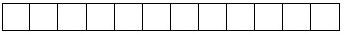 
1. Ауылшаруашылық өнімін нақты өндіретін орнынкөрсетіңіз (кәсіпорынның тіркелген жеріне қарамастан) - облыс, қала, аудан, елді мекен 
Укажите место фактического производства сельхозпродукции (независимо от места регистрации предприятия) - область, город, район, населенный пункт
1. Ауылшаруашылық өнімін нақты өндіретін орнынкөрсетіңіз (кәсіпорынның тіркелген жеріне қарамастан) - облыс, қала, аудан, елді мекен 
Укажите место фактического производства сельхозпродукции (независимо от места регистрации предприятия) - область, город, район, населенный пункт
1. Ауылшаруашылық өнімін нақты өндіретін орнынкөрсетіңіз (кәсіпорынның тіркелген жеріне қарамастан) - облыс, қала, аудан, елді мекен 
Укажите место фактического производства сельхозпродукции (независимо от места регистрации предприятия) - область, город, район, населенный пункт
1. Ауылшаруашылық өнімін нақты өндіретін орнынкөрсетіңіз (кәсіпорынның тіркелген жеріне қарамастан) - облыс, қала, аудан, елді мекен 
Укажите место фактического производства сельхозпродукции (независимо от места регистрации предприятия) - область, город, район, населенный пункт
1. Ауылшаруашылық өнімін нақты өндіретін орнынкөрсетіңіз (кәсіпорынның тіркелген жеріне қарамастан) - облыс, қала, аудан, елді мекен 
Укажите место фактического производства сельхозпродукции (независимо от места регистрации предприятия) - область, город, район, населенный пункт
1. Ауылшаруашылық өнімін нақты өндіретін орнынкөрсетіңіз (кәсіпорынның тіркелген жеріне қарамастан) - облыс, қала, аудан, елді мекен 
Укажите место фактического производства сельхозпродукции (независимо от места регистрации предприятия) - область, город, район, населенный пункт
1. Ауылшаруашылық өнімін нақты өндіретін орнынкөрсетіңіз (кәсіпорынның тіркелген жеріне қарамастан) - облыс, қала, аудан, елді мекен 
Укажите место фактического производства сельхозпродукции (независимо от места регистрации предприятия) - область, город, район, населенный пункт
1. Ауылшаруашылық өнімін нақты өндіретін орнынкөрсетіңіз (кәсіпорынның тіркелген жеріне қарамастан) - облыс, қала, аудан, елді мекен 
Укажите место фактического производства сельхозпродукции (независимо от места регистрации предприятия) - область, город, район, населенный пункт
1. Ауылшаруашылық өнімін нақты өндіретін орнынкөрсетіңіз (кәсіпорынның тіркелген жеріне қарамастан) - облыс, қала, аудан, елді мекен 
Укажите место фактического производства сельхозпродукции (независимо от места регистрации предприятия) - область, город, район, населенный пункт
1. Ауылшаруашылық өнімін нақты өндіретін орнынкөрсетіңіз (кәсіпорынның тіркелген жеріне қарамастан) - облыс, қала, аудан, елді мекен 
Укажите место фактического производства сельхозпродукции (независимо от места регистрации предприятия) - область, город, район, населенный пункт
1. Ауылшаруашылық өнімін нақты өндіретін орнынкөрсетіңіз (кәсіпорынның тіркелген жеріне қарамастан) - облыс, қала, аудан, елді мекен 
Укажите место фактического производства сельхозпродукции (независимо от места регистрации предприятия) - область, город, район, населенный пункт
1. Ауылшаруашылық өнімін нақты өндіретін орнынкөрсетіңіз (кәсіпорынның тіркелген жеріне қарамастан) - облыс, қала, аудан, елді мекен 
Укажите место фактического производства сельхозпродукции (независимо от места регистрации предприятия) - область, город, район, населенный пункт
1. Ауылшаруашылық өнімін нақты өндіретін орнынкөрсетіңіз (кәсіпорынның тіркелген жеріне қарамастан) - облыс, қала, аудан, елді мекен 
Укажите место фактического производства сельхозпродукции (независимо от места регистрации предприятия) - область, город, район, населенный пункт
1.1 Әкімшілік-аумақтық объектілер жіктеуішіне (ӘАОЖ) сәйкес аумақ коды (респондент статистикалық нысанды қағаз жеткізгіште ұсынған кезде аумақтық статистика бөлімшесінің тиісті қызметкері толтырады)
1.1 Әкімшілік-аумақтық объектілер жіктеуішіне (ӘАОЖ) сәйкес аумақ коды (респондент статистикалық нысанды қағаз жеткізгіште ұсынған кезде аумақтық статистика бөлімшесінің тиісті қызметкері толтырады)
1.1 Әкімшілік-аумақтық объектілер жіктеуішіне (ӘАОЖ) сәйкес аумақ коды (респондент статистикалық нысанды қағаз жеткізгіште ұсынған кезде аумақтық статистика бөлімшесінің тиісті қызметкері толтырады)
1.1 Әкімшілік-аумақтық объектілер жіктеуішіне (ӘАОЖ) сәйкес аумақ коды (респондент статистикалық нысанды қағаз жеткізгіште ұсынған кезде аумақтық статистика бөлімшесінің тиісті қызметкері толтырады)
1.1 Әкімшілік-аумақтық объектілер жіктеуішіне (ӘАОЖ) сәйкес аумақ коды (респондент статистикалық нысанды қағаз жеткізгіште ұсынған кезде аумақтық статистика бөлімшесінің тиісті қызметкері толтырады)
1.1 Әкімшілік-аумақтық объектілер жіктеуішіне (ӘАОЖ) сәйкес аумақ коды (респондент статистикалық нысанды қағаз жеткізгіште ұсынған кезде аумақтық статистика бөлімшесінің тиісті қызметкері толтырады)
1.1 Әкімшілік-аумақтық объектілер жіктеуішіне (ӘАОЖ) сәйкес аумақ коды (респондент статистикалық нысанды қағаз жеткізгіште ұсынған кезде аумақтық статистика бөлімшесінің тиісті қызметкері толтырады)
1.1 Әкімшілік-аумақтық объектілер жіктеуішіне (ӘАОЖ) сәйкес аумақ коды (респондент статистикалық нысанды қағаз жеткізгіште ұсынған кезде аумақтық статистика бөлімшесінің тиісті қызметкері толтырады)
1.1 Әкімшілік-аумақтық объектілер жіктеуішіне (ӘАОЖ) сәйкес аумақ коды (респондент статистикалық нысанды қағаз жеткізгіште ұсынған кезде аумақтық статистика бөлімшесінің тиісті қызметкері толтырады)
1.1 Әкімшілік-аумақтық объектілер жіктеуішіне (ӘАОЖ) сәйкес аумақ коды (респондент статистикалық нысанды қағаз жеткізгіште ұсынған кезде аумақтық статистика бөлімшесінің тиісті қызметкері толтырады)
1.1 Әкімшілік-аумақтық объектілер жіктеуішіне (ӘАОЖ) сәйкес аумақ коды (респондент статистикалық нысанды қағаз жеткізгіште ұсынған кезде аумақтық статистика бөлімшесінің тиісті қызметкері толтырады)
1.1 Әкімшілік-аумақтық объектілер жіктеуішіне (ӘАОЖ) сәйкес аумақ коды (респондент статистикалық нысанды қағаз жеткізгіште ұсынған кезде аумақтық статистика бөлімшесінің тиісті қызметкері толтырады)
1.1 Әкімшілік-аумақтық объектілер жіктеуішіне (ӘАОЖ) сәйкес аумақ коды (респондент статистикалық нысанды қағаз жеткізгіште ұсынған кезде аумақтық статистика бөлімшесінің тиісті қызметкері толтырады)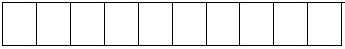 
Код территории согласно Классификатору административно-территориальных объектов (КАТО) (заполняетсясоответствующим работником территориального подразделения статистики при представлении респондентомстатистической формы на бумажном носителе)
Код территории согласно Классификатору административно-территориальных объектов (КАТО) (заполняетсясоответствующим работником территориального подразделения статистики при представлении респондентомстатистической формы на бумажном носителе)
Код территории согласно Классификатору административно-территориальных объектов (КАТО) (заполняетсясоответствующим работником территориального подразделения статистики при представлении респондентомстатистической формы на бумажном носителе)
Код территории согласно Классификатору административно-территориальных объектов (КАТО) (заполняетсясоответствующим работником территориального подразделения статистики при представлении респондентомстатистической формы на бумажном носителе)
Код территории согласно Классификатору административно-территориальных объектов (КАТО) (заполняетсясоответствующим работником территориального подразделения статистики при представлении респондентомстатистической формы на бумажном носителе)
Код территории согласно Классификатору административно-территориальных объектов (КАТО) (заполняетсясоответствующим работником территориального подразделения статистики при представлении респондентомстатистической формы на бумажном носителе)
Код территории согласно Классификатору административно-территориальных объектов (КАТО) (заполняетсясоответствующим работником территориального подразделения статистики при представлении респондентомстатистической формы на бумажном носителе)
Код территории согласно Классификатору административно-территориальных объектов (КАТО) (заполняетсясоответствующим работником территориального подразделения статистики при представлении респондентомстатистической формы на бумажном носителе)
Код территории согласно Классификатору административно-территориальных объектов (КАТО) (заполняетсясоответствующим работником территориального подразделения статистики при представлении респондентомстатистической формы на бумажном носителе)
Код территории согласно Классификатору административно-территориальных объектов (КАТО) (заполняетсясоответствующим работником территориального подразделения статистики при представлении респондентомстатистической формы на бумажном носителе)
Код территории согласно Классификатору административно-территориальных объектов (КАТО) (заполняетсясоответствующим работником территориального подразделения статистики при представлении респондентомстатистической формы на бумажном носителе)
Код территории согласно Классификатору административно-территориальных объектов (КАТО) (заполняетсясоответствующим работником территориального подразделения статистики при представлении респондентомстатистической формы на бумажном носителе)
Код территории согласно Классификатору административно-территориальных объектов (КАТО) (заполняетсясоответствующим работником территориального подразделения статистики при представлении респондентомстатистической формы на бумажном носителе)
 2. Өткізу арналары бойынша ауыл шаруашылығы өнімдерінің бағасын тоннасына теңгемен, қосылған құн салығынсыз және тасымалдау, тиеу және түсіру бойынша шығыстарды есепке алусыз көрсетіңіз
Укажите цены на продукцию сельского хозяйства по каналам ее реализации, в тенге за тонну, без учета налога на добавленную стоимость и расходов по транспортировке, погрузке и разгрузке
 2. Өткізу арналары бойынша ауыл шаруашылығы өнімдерінің бағасын тоннасына теңгемен, қосылған құн салығынсыз және тасымалдау, тиеу және түсіру бойынша шығыстарды есепке алусыз көрсетіңіз
Укажите цены на продукцию сельского хозяйства по каналам ее реализации, в тенге за тонну, без учета налога на добавленную стоимость и расходов по транспортировке, погрузке и разгрузке
 2. Өткізу арналары бойынша ауыл шаруашылығы өнімдерінің бағасын тоннасына теңгемен, қосылған құн салығынсыз және тасымалдау, тиеу және түсіру бойынша шығыстарды есепке алусыз көрсетіңіз
Укажите цены на продукцию сельского хозяйства по каналам ее реализации, в тенге за тонну, без учета налога на добавленную стоимость и расходов по транспортировке, погрузке и разгрузке
 2. Өткізу арналары бойынша ауыл шаруашылығы өнімдерінің бағасын тоннасына теңгемен, қосылған құн салығынсыз және тасымалдау, тиеу және түсіру бойынша шығыстарды есепке алусыз көрсетіңіз
Укажите цены на продукцию сельского хозяйства по каналам ее реализации, в тенге за тонну, без учета налога на добавленную стоимость и расходов по транспортировке, погрузке и разгрузке
 2. Өткізу арналары бойынша ауыл шаруашылығы өнімдерінің бағасын тоннасына теңгемен, қосылған құн салығынсыз және тасымалдау, тиеу және түсіру бойынша шығыстарды есепке алусыз көрсетіңіз
Укажите цены на продукцию сельского хозяйства по каналам ее реализации, в тенге за тонну, без учета налога на добавленную стоимость и расходов по транспортировке, погрузке и разгрузке
 2. Өткізу арналары бойынша ауыл шаруашылығы өнімдерінің бағасын тоннасына теңгемен, қосылған құн салығынсыз және тасымалдау, тиеу және түсіру бойынша шығыстарды есепке алусыз көрсетіңіз
Укажите цены на продукцию сельского хозяйства по каналам ее реализации, в тенге за тонну, без учета налога на добавленную стоимость и расходов по транспортировке, погрузке и разгрузке
 2. Өткізу арналары бойынша ауыл шаруашылығы өнімдерінің бағасын тоннасына теңгемен, қосылған құн салығынсыз және тасымалдау, тиеу және түсіру бойынша шығыстарды есепке алусыз көрсетіңіз
Укажите цены на продукцию сельского хозяйства по каналам ее реализации, в тенге за тонну, без учета налога на добавленную стоимость и расходов по транспортировке, погрузке и разгрузке
 2. Өткізу арналары бойынша ауыл шаруашылығы өнімдерінің бағасын тоннасына теңгемен, қосылған құн салығынсыз және тасымалдау, тиеу және түсіру бойынша шығыстарды есепке алусыз көрсетіңіз
Укажите цены на продукцию сельского хозяйства по каналам ее реализации, в тенге за тонну, без учета налога на добавленную стоимость и расходов по транспортировке, погрузке и разгрузке
 2. Өткізу арналары бойынша ауыл шаруашылығы өнімдерінің бағасын тоннасына теңгемен, қосылған құн салығынсыз және тасымалдау, тиеу және түсіру бойынша шығыстарды есепке алусыз көрсетіңіз
Укажите цены на продукцию сельского хозяйства по каналам ее реализации, в тенге за тонну, без учета налога на добавленную стоимость и расходов по транспортировке, погрузке и разгрузке
 2. Өткізу арналары бойынша ауыл шаруашылығы өнімдерінің бағасын тоннасына теңгемен, қосылған құн салығынсыз және тасымалдау, тиеу және түсіру бойынша шығыстарды есепке алусыз көрсетіңіз
Укажите цены на продукцию сельского хозяйства по каналам ее реализации, в тенге за тонну, без учета налога на добавленную стоимость и расходов по транспортировке, погрузке и разгрузке
 2. Өткізу арналары бойынша ауыл шаруашылығы өнімдерінің бағасын тоннасына теңгемен, қосылған құн салығынсыз және тасымалдау, тиеу және түсіру бойынша шығыстарды есепке алусыз көрсетіңіз
Укажите цены на продукцию сельского хозяйства по каналам ее реализации, в тенге за тонну, без учета налога на добавленную стоимость и расходов по транспортировке, погрузке и разгрузке
 2. Өткізу арналары бойынша ауыл шаруашылығы өнімдерінің бағасын тоннасына теңгемен, қосылған құн салығынсыз және тасымалдау, тиеу және түсіру бойынша шығыстарды есепке алусыз көрсетіңіз
Укажите цены на продукцию сельского хозяйства по каналам ее реализации, в тенге за тонну, без учета налога на добавленную стоимость и расходов по транспортировке, погрузке и разгрузке
 2. Өткізу арналары бойынша ауыл шаруашылығы өнімдерінің бағасын тоннасына теңгемен, қосылған құн салығынсыз және тасымалдау, тиеу және түсіру бойынша шығыстарды есепке алусыз көрсетіңіз
Укажите цены на продукцию сельского хозяйства по каналам ее реализации, в тенге за тонну, без учета налога на добавленную стоимость и расходов по транспортировке, погрузке и разгрузке
 2. Өткізу арналары бойынша ауыл шаруашылығы өнімдерінің бағасын тоннасына теңгемен, қосылған құн салығынсыз және тасымалдау, тиеу және түсіру бойынша шығыстарды есепке алусыз көрсетіңіз
Укажите цены на продукцию сельского хозяйства по каналам ее реализации, в тенге за тонну, без учета налога на добавленную стоимость и расходов по транспортировке, погрузке и разгрузке
Өнімдер атауы1
Наименование продукции1

Өнімдер коды1
Код продукции1

Өнімнің өзге түрлерінің атауы1
Наименование разновидности продукции1

Өнімнің өзге түрлерінің коды1
Код разновидности продукции1

Өткізу арнасы2
Канал реализации2

Баға
Цена

Баға өзгерісі себебінің коды4
Код причины изменения цены4

есепті айдағы
отчетного месяца

соңғы өткізген айдағы3
месяца последней реализации3

А
А
Б
В
Г
Д
Д
1
2
3
3
3
3
3
Өнімдер атауы
Наименование продукции

Өнімдер коды
Код продукции

Өнімнің өзге түрлерінің атауы
Наименование разновидности продукции

Өнімнің өзге түрлерінің коды
Код разновидности продукции

Өткізу арнасы
Канал реализации

Баға
Цена

Баға өзгерісі себебінің коды
Код причины изменения цены

есепті айдағы
отчетного месяца

соңғы өткізген айдағы
месяца последней реализации

А
Б
В
Г
Д
1
2
3
Көрсетілетін қызметтердің түрлері
Виды услуг

Өлшем бірлігі
Единица измерения

Көрсетілетін қызметтер коды
Код услуги

Баға
Цена

Баға өзгерісі себебінің коды
Код причины изменения цены

есепті айдағы
отчетного месяца

соңғы сатып алған айдағы5
месяца последнего приобретения5

А
Б
В
1
2
3
Жаңадан игерілген жерлерді бастапқы игеру және өңдеу бойынша қызметтер 
Услуги по освоению и первичной обработке вновь освоенных земель 
гектар үшін теңгемен
в тенге за гектар

01.61.10.310
Жерді суару бойынша қызметтер
Услуги по орошению земель 
текше метр үшін теңгемен
в тенге за метр кубический

01.61.10.330
Өзге де агромелиоративті қызметтер
Услуги агромелиоративные прочие
гектар үшін теңгемен
в тенге за гектар

01.61.10.390
Ауылшаруашылық дақылдарын аурулардан және зиянкестерден қорғау бойынша қызметтер
Услуги по защите сельскохозяйственных культур от болезней и вредителей
гектар үшін теңгемен
в тенге за гектар

01.61.10.500
Тыңайтқыштарды дайындау және енгізу бойынша қызметтер
Услуги по подготовке и внесению удобрений
гектар үшін теңгемен
в тенге за гектар

01.61.10.600
Aуыл шаруашылығы машиналарын жалға беру бойынша қызметтер:
Услуги по аренде машин сельского хозяйства:
х
77.31.10.100
х
x
x
ауыл және орман шаруашылығына арналған өзге де тракторлар
тракторы для сельского и лесного хозяйства прочие
гектар үшін теңгемен
в тенге за гектар

28.30.2
Жалғасы
Жалғасы
Жалғасы
Продолжение
Продолжение
Продолжение
Продолжение
Көрсетілетін қызметтердің түрлері
Виды услуг

Өлшем бірлігі
Единица измерения

Көрсетілетін қызметтер коды
Код услуги

Баға
Цена

Баға өзгерісі себебінің коды
Код причины изменения цены

есепті айдағы
отчетного месяца

соңғы сатып алған айдағы
месяца последнего приобретения

А
Б
В
В
1
2
3
астық жинайтын комбайндар
комбайны зерноуборочные
гектар үшін теңгемен
в тенге за гектар
28.30.59.100
28.30.59.100
жүк автомобильдері
автомобили грузовые
тонна/км үшін теңгемен
в тенге за тонн/км
29.10.4
29.10.4
Aуыл шаруашылығы жабдықтарын жалға беру бойынша қызметтер
Услуги по аренде оборудования сельского хозяйства
айға теңгемен
в тенге за месяц
77.31.10.200
77.31.10.200
Үй малына арналған ветеринарлық қызметтер
Услуги ветеринарные для домашнего скота
бас үшін теңгемен
в тенге за голову
75.00.12
75.00.12
Өзге де ветеринарлық қызметтер
Услуги ветеринарные прочие
бас үшін теңгемен
в тенге за голову
75.00.19
75.00.19
1 сағатқа дейiн
1-2
2-4
4-8
8-40
40 сағаттан артық
до 1 часа
1-2
2-4
4-8
8-40
более 40 часовПриложение 2 к приказу
Руководитель Бюро национальной
статистики Агентства по
стратегическому планированию
и реформам Республики Казахстан
от 9 августа 2022 года № 12Приложение 32 к приказу
Председателя Комитета по
статистике Министерства
национальной экономики
Республики Казахстан
от 28 января 2020 года № 10Приложение 3 к приказу
Руководитель Бюро
национальной статистики
Агентства по стратегическому
планированию и реформам
Республики Казахстан
от 9 августа 2022 года № 12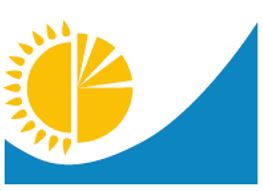 
Мемлекеттік статистика органдары құпиялылығына кепілдік береді
Конфиденциальность гарантируется органами государственной статистики
Жалпымемлекеттік статистикалық байқаудың статистикалық нысаны 
Статистическая форма общегосударственного статистического наблюдения
Мемлекеттік статистика органдары құпиялылығына кепілдік береді
Конфиденциальность гарантируется органами государственной статистики
Жалпымемлекеттік статистикалық байқаудың статистикалық нысаны 
Статистическая форма общегосударственного статистического наблюдения
Мемлекеттік статистика органдары құпиялылығына кепілдік береді
Конфиденциальность гарантируется органами государственной статистики
Жалпымемлекеттік статистикалық байқаудың статистикалық нысаны 
Статистическая форма общегосударственного статистического наблюдения
Мемлекеттік статистика органдары құпиялылығына кепілдік береді
Конфиденциальность гарантируется органами государственной статистики
Жалпымемлекеттік статистикалық байқаудың статистикалық нысаны 
Статистическая форма общегосударственного статистического наблюдения
Мемлекеттік статистика органдары құпиялылығына кепілдік береді
Конфиденциальность гарантируется органами государственной статистики
Жалпымемлекеттік статистикалық байқаудың статистикалық нысаны 
Статистическая форма общегосударственного статистического наблюдения
Мемлекеттік статистика органдары құпиялылығына кепілдік береді
Конфиденциальность гарантируется органами государственной статистики
Жалпымемлекеттік статистикалық байқаудың статистикалық нысаны 
Статистическая форма общегосударственного статистического наблюдения
Ауыл шаруашылығы өнімі мен оны қайта өңдеу өнімдерінің бағасын тіркеуге арналған деректерді енгізудің электрондық нысаны
Электронная форма ввода данных для регистрации цен на продукцию сельского хозяйства и продукты ее переработки

Индексі 
Индекс
Ц-200э
Ц-200э
 есепті кезең 
отчетный период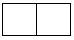 
ай
месяц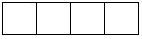 
жыл
год
Атауы
Наименование
Коды
Код
Мекенжайы
Адрес
Тіркеу күніндегі өкіл тауарлар саны
Количество товаров-представителей в день регистрации
1
Өнімінің атауы
Наименование продукции
2
Өнімінің коды
Код продукции
3
Өлшем бірлігі
Единица измерения
4
Өкіл тауардың (өнімінің) коды
Код товара – представителя (продукции)
5
Өкіл тауардың (өнімінің) сипаттамасы
Характеристика товара-представителя (продукции)
6
Салықтарды қоса алғанда, баға, теңге
Цена, включая налоги, тенге
7
Ескерту
ПримечаниеПриложение 4 к приказу
Руководитель Бюро
национальной статистики
Агентства по стратегическому
планированию и реформам
Республики Казахстан
от 9 августа 2022 года № 12